networking systemsINFORMATION TECHNOLOGY	ABOUT THE PROGRAM OF STUDY The Networking Systems program is study is designed for students interested in occupations including: computer support specialists, network and computer systems administrators, computer hardware engineers, computer network architects, and information security analysts. This program of study provides students the opportunity to acquire knowledge in both theory and practical applications pertaining to hardware, operating systems, safe mode, command prompt, security, networking, printers, peripheral devices, laptops, mobile devices, troubleshooting, and customer service management. Upon completion of the course, proficient students will have acquired skills and knowledge to install, configure, and maintain computer systems. Students will also identify types of networks, understand the layers of the open systems interconnection (OSI) model, prevent security risks, and apply troubleshooting theory to the successful execution of networking tasks. Course content covers transmission control protocol, internet protocol, wired and wireless topologies, switching and routing, network hardware, wireless networking, and network operating systems (NOS). Upon completion of this program of study, proficient students will be prepared to sit for the CompTIA Network+ exam and will be eligible to pursue the IT industry-standard credential, CompTIA’s A+ certification.CAREER OPPORTUNITIESThe Networking occupations group have different roles and responsibilities. Network Architects are different in that they design and build data communication networks such as LANs, WANs, and intranets.  Database Administrators use specific software to store, organize, and secure data from unauthorized access.  Computer and Information Systems Managers plan, direct, or coordinate activities in such fields as electronic data processing, information systems, systems analysis, and computer programming.  Network and Computer Systems Administrators are responsible for the daily operation of network systems. Employment Projections for Networking careers in Tennessee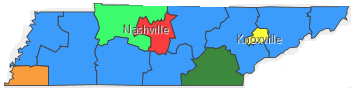 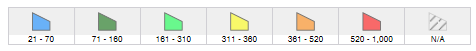 POSTSECONDARY OPTIONSFor more college and career planning resources, visit http://collegefortn.org.Have you registered for the Tennessee Promise?  Seniors enrolled in this program have the chance to attend a two-year program at a Tennessee College of Applied Technology (TCAT), community college, or some two-year university programs for free!  To learn more, please see your school counselor or visit http://www.tennesseepromise.gov . 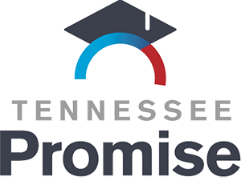 Networking Related Occupations with the most Annual Average Openings in Tennessee (2014-2024)Tennessee Department of Labor and Workforce Development, Job4TN Online. (2017). Occupational Projections (Long-term). Retrieved from https://www.jobs4tn.gov/vosnet/analyzer/results.aspx?session=occproj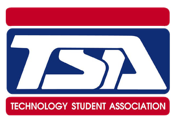 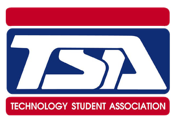 Industry Certifications options include:CompTIA IT FundamentalsCompTIA Network+CompTIA A+ CertificationCisco Certified Network Associate (CCNA)Cisco Certified Entry Network Tech (CCENT)SchoolDegree ProgramNashville State Community CollegeNetwork and Computer Systems AdministratorTennessee State UniversityComputer Network ArchitectMiddle Tennessee State UniversityComputer and Information Systems ManagerOccupation2014 Estimated Employment2024 Projected EmploymentTotal Percent ChangeNetwork and Computer Systems Administrator6,0907,24019.00%Computer and Information Systems Manager5,4606,71023.00%Computer Network User Support Specialist2,6703,10016.00%